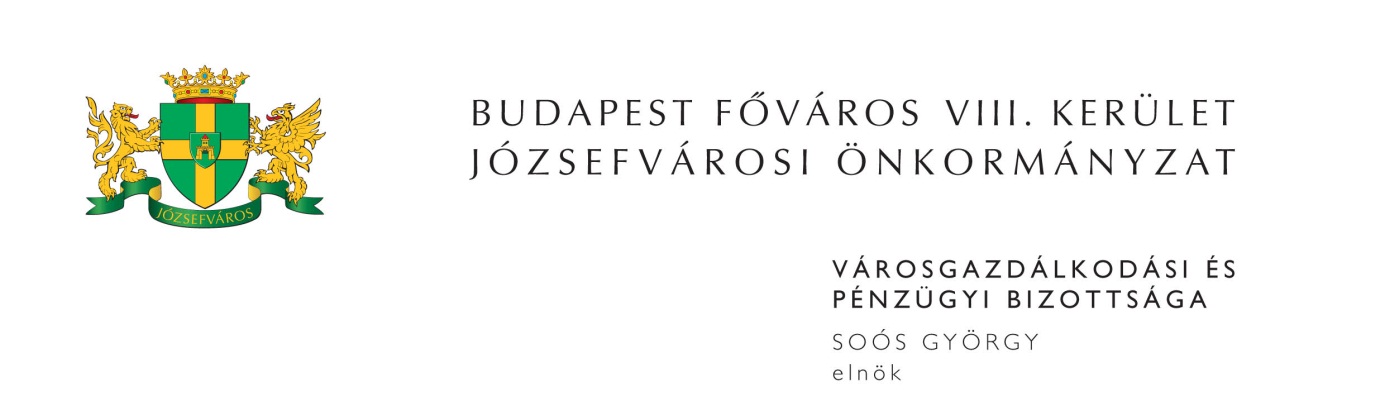 M E G H Í V ÓBudapest Józsefvárosi Önkormányzat Városgazdálkodási és Pénzügyi Bizottsága2015. évi 3. rendkívüli ülését2015. május 27-én (szerda) 1300 órárahívom össze.A Városgazdálkodási és Pénzügyi Bizottság ülését a Józsefvárosi Polgármesteri HivatalIII. 300-as termében (Budapest, VIII. Baross u. 63-67.) tartja.Napirend1. Zárt ülés keretében tárgyalandó előterjesztések(írásbeli előterjesztés)Javaslat a Corvin Sétány Program keretén belül bérleti jogviszony pénzbeli megváltással történő megszüntetésére (PÓTKÉZBESÍTÉS)Előterjesztő: Csete Zoltán – a Rév8 Zrt. mb. cégvezetőjeA Budapest VIII. kerület Tbiliszi tér ………….. szám alatti ingatlanra vonatkozó elővásárlási jogról való lemondás Előterjesztő: Pénzes Attila – a Gazdálkodási Ügyosztály vezetője2. Közbeszerzések(írásbeli előterjesztés)Javaslat a „Józsefvárosi Egészségügyi Szolgálat komplex fejlesztése keretében eszközbeszerzés szállítási szerződés keretében a KMOP-4.3.2/A-13-2013-0001 azonosító számú projekt során” tárgyú közbeszerzési eljárás megindításáraElőterjesztő: Dr. Vitályos Fanny – a Polgármesteri Kabinet vezető-helyetteseJavaslat „Adásvételi keretszerződés keretében egyenruha és egyéb tartozékok beszerzése eseti megrendelések alapján” tárgyú közbeszerzési eljárás megindításáraElőterjesztő: Dr. Balla Katalin – a Jegyzői Kabinet vezetőjeJavaslat a „Magdolna Negyed Program III. Közterület program keretében térfigyelő kamerarendszer kiépítése” tárgyú közbeszerzési eljárás megindítására (PÓTKÉZBESÍTÉS)Előterjesztő: Bajusz Ferenc – a Közterület-felügyeleti Ügyosztály vezetője3. Gazdálkodási Ügyosztály(írásbeli előterjesztés)A Bárka Józsefvárosi Színházi- és Kulturális Nonprofit Kft. 2014. évi egyszerűsített éves beszámoló jelentésének elfogadása Előterjesztő: Bozsik István Péter - ügyvezetőJózsefváros Közbiztonságáért és Köztisztaságáért Szolgáltató Egyszemélyes Nonprofit Kft. egyszerűsített éves beszámolója a 2014.01.02 – 2014.12.31. közötti időszakról és a folyamatban lévő perekről Előterjesztő: Bozsik István Péter - ügyvezetőA Józsefvárosi Gyermekek Üdültetéséért Közhasznú Nonprofit Kft. 2014. évi Egyszerűsített éves beszámolójának és közhasznú tevékenységéről szóló jelentés jóváhagyása (PÓTKÉZBESÍTÉS)Előterjesztő: Kis István - ügyvezetőJózsefvárosi Egészségközpont Kft. 2014. évi beszámolója Előterjesztő: Dulin Tamás - ügyvezetőRFV Józsefváros Kft. 2014. évre vonatkozó éves beszámolójaElőterjesztő: Soós Csaba - ügyvezetőJavaslat a „Zászlórudak és zászlók beszerzése és telepítése” tárgyú, közbeszerzési értékhatárt el nem érő beszerzési eljárás keretében kötött szerződés módosításáraElőterjesztő: Pénzes Attila - ügyosztályvezetőKizárólagos várakozóhely kijelölése és díjmentesség kéréseElőterjesztő: Pénzes Attila - ügyosztályvezetőTulajdonosi hozzájárulás a Budapest VIII. kerület Corvin Sétány Program IV. üteméhez kapcsolódó engedélyezési tervekhezElőterjesztő: Pénzes Attila - ügyosztályvezetőKözterület-használati kérelmek elbírálásaElőterjesztő: Pénzes Attila - ügyosztályvezető4. Kisfalu Kft.Előterjesztő: Kovács Ottó - vagyongazdálkodási igazgató(írásbeli előterjesztés)Budapest VIII., Baross u. 126. fsz. 35. szám alatti üres nem lakás céljára szolgáló helyiség elidegenítéseLakás elidegenítésével kapcsolatos vételár és eladási ajánlat jóváhagyása (4 db)Budapest VIII., Nap utca 28. szám alatti üres nem lakás céljára szolgáló helyiség elidegenítéseJavaslat gépkocsi-beálló bérbeadására (2 db)Török-Szabó Erzsébet egyéni vállalkozó bérbevételi kérelme a Budapest VIII. kerület, Dobozi u. 7-9. szám alatti üres, önkormányzati tulajdonú nem lakás célú helyiségreJavaslat a Budapest VIII. kerület, József krt. 66. szám alatti üres, önkormányzati tulajdonú nem lakás célú helyiség nyilvános egyfordulós pályázaton történő bérbeadásáraJavaslat a Budapest VIII. kerület, József krt. 59-61. szám alatti üres, önkormányzati tulajdonú nem lakás célú helyiség nyilvános egyfordulós pályázaton történő bérbeadására……………… a Budapest VIII. kerület, Karácsony S. u. 14. szám alatti üres önkormányzati tulajdonú helyiségre vonatkozó, közjegyző előtti egyoldalú kötelezettségvállalási nyilatkozat aláírásától történő eltekintési kérelmeIntrepid-Start Kft. bérbevételi kérelme a Budapest VIII. kerület, Kiss József u. 2/A. (Rákóczi út 57.) szám alatti üres önkormányzati tulajdonú helyiség vonatkozásábanIntrepid-Start Kft. bérbevételi kérelme a Budapest VIII. kerület, Koszorú u. 22. szám alatti üres önkormányzati tulajdonú helyiség vonatkozásában……………… magánszemély bérbevételi kérelme a Budapest VIII. kerület, Leonardo da Vinci u. 7. szám alatti üres önkormányzati tulajdonú helyiség vonatkozásában……………….. magánszemély bérbevételi kérelme a Budapest VIII. kerület, Teleki tér 4. szám alatti üres, önkormányzati tulajdonú nem lakás célú helyiség tekintetébenJavaslat telek bérleti szerződés módosításáraJavaslat a Budapest VIII., Dobozi utca …. szám alatti épületben lévő lakás minőségi lakáscseréjével kapcsolatbanJavaslat a Budapest VIII., Kőris u. ….. szám alatti épületben lévő lakás minőségi lakáscseréjével kapcsolatbanJavaslat a Budapest VIII., Mátyás tér …. szám alatti épületben lévő lakás minőségi lakáscseréjével kapcsolatbanMegjelenésére feltétlenül számítok. Amennyiben az ülésen nem tud részt venni, kérem, azt írásban (levélben, elektronikus levélben) jelezni szíveskedjen Soós György bizottsági elnöknek legkésőbb 2015. május 27-én az ülés kezdetéig. Budapest, 2015. május 20.	Soós György s.k.	elnök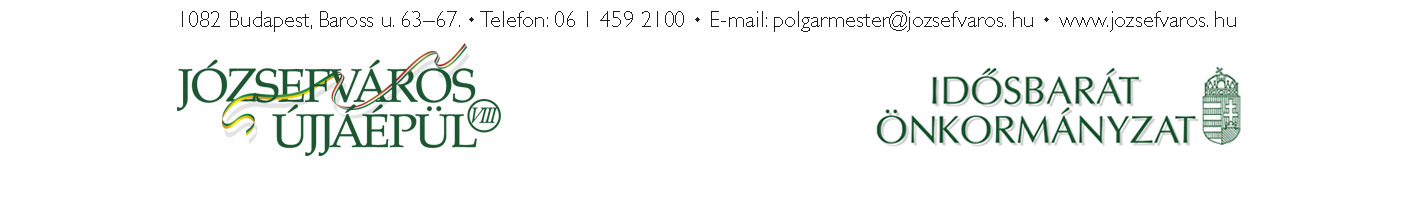 3